111學年度省躬國小資源回收注意事項廢電池回收回收時間：每月15日(遇假日延後一天)回收地點：學務處回收方式：秤重登記數量，表現優異班級，發獎品予以鼓勵資源回收回收時間：每天上午8：00~8：40回收地點：資源回收室回收方式：※由各班環保天使負責，清洗乾淨             ※將已分類之資源垃圾送至資源回收站             4. 資源回收種類：  組長：吳育豪          主任：張瑾玥          校長:謝辰育臺南市南區省躬國小垃圾處理指導要點各班級請挑選二名學生擔任環保小天使，協助教師處理班級的垃圾分類。班級的垃圾分類分成：「一般垃圾」、「資源垃圾（塑膠、寶特瓶、鐵鋁罐、玻璃）類」、「紙類」等三類。廢電池、墨水夾等請教師指導學生放置於總務處或學務處的回收盒。垃圾放置垃圾桶內請勿超量，垃圾勿高於桶面。資源垃圾回收時，請注意下列事項：牛奶瓶、飲料瓶……等，回收前請先沖洗瓶子，以免產生惡臭。鋁箔包、護貝過的紙張或上膠膜的紙張請放置於一般垃圾類。塑膠容器回收時請疊放一起；寶特瓶請先壓扁，以減少垃圾佔用空間。各班級請準備紙箱做為紙類資源回收盒，碎紙張回收時請置放於紙盒內。每天上午八時至八時四十分，為全校資源垃圾回收處理時間，請各班老師派員將資源垃圾置放於「資源回收室」中，以便統一處理。各班級的資源垃圾桶使用前先套上塑膠袋，回收時該塑膠袋請拿回班級重複使用。讓資源重複使用，減少垃圾量。各班級使用垃圾袋時，請教師教導學生先在垃圾袋上用簽字筆寫上班級，方便環保小尖兵對垃圾處理違規之學生加強教導。衛生組每週將安排環保小志工擔任資源回收室之環保督察，檢查各班資源回收情形，若有違反規定，未分類之垃圾，將拒收並送還班級直到分類清楚合乎規定；而且環保督察將在資源回收室現場紀錄各班資源回收處理情形，不符規定之班級，衛生組會將紀錄表副本送交級任老師，請老師協助加強指導。臺南市省躬國小環境教育資源回收宣導活動執行成果表 類別說明廢紙類用紙箱裝好或繩索綁好有油漬及包有膠膜(含護貝)的紙類不回收資源垃圾   1.塑膠類   2.鐵鋁罐   3.玻璃瓶   4.保特瓶備註辦理學校省躬國小活動名稱節能減碳宣導活動內容宣導資源回收及節能減碳的觀念。讓孩子們明白，日常生活中，只要我們做好資源回收，隨時關電源、愛護水源，都是為地球盡一份心力。活動時間111年12月5日朝會活動對象全校師生活動人數600人 執行成果及效益宣導本校每天為資源回收日，並且將本校資源回收分類分成鐵鋁罐、紙類、塑膠類、保特瓶、電池等分類。在將資源回收物品放至資源回收室前，請各班先整理，才好統一管理，並保持乾淨。除此之外，也宣導孩子回收二手制服、光碟片，珍惜物命，不浪費。3.1.3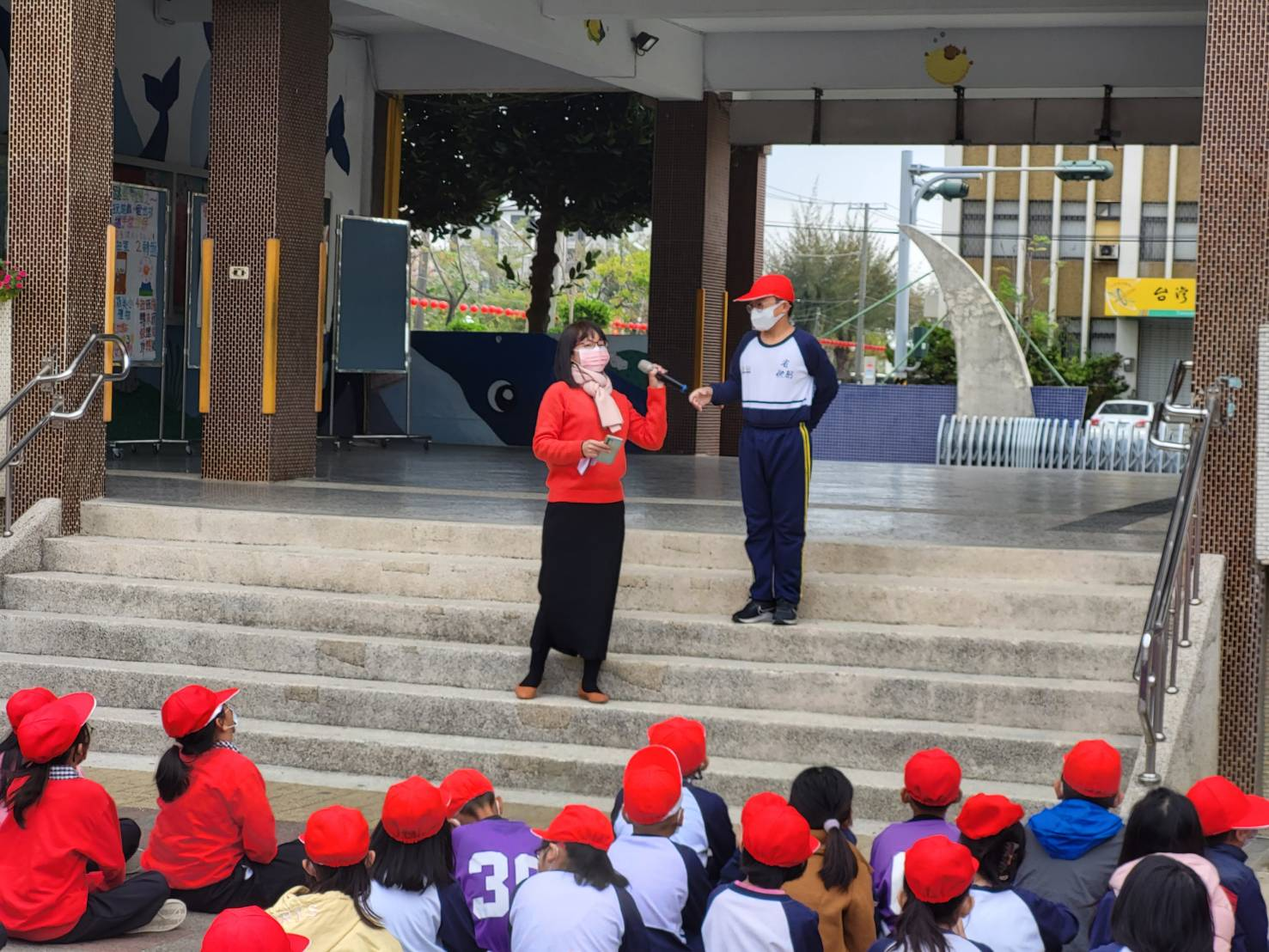 學生朝會時進行資源回收分類宣導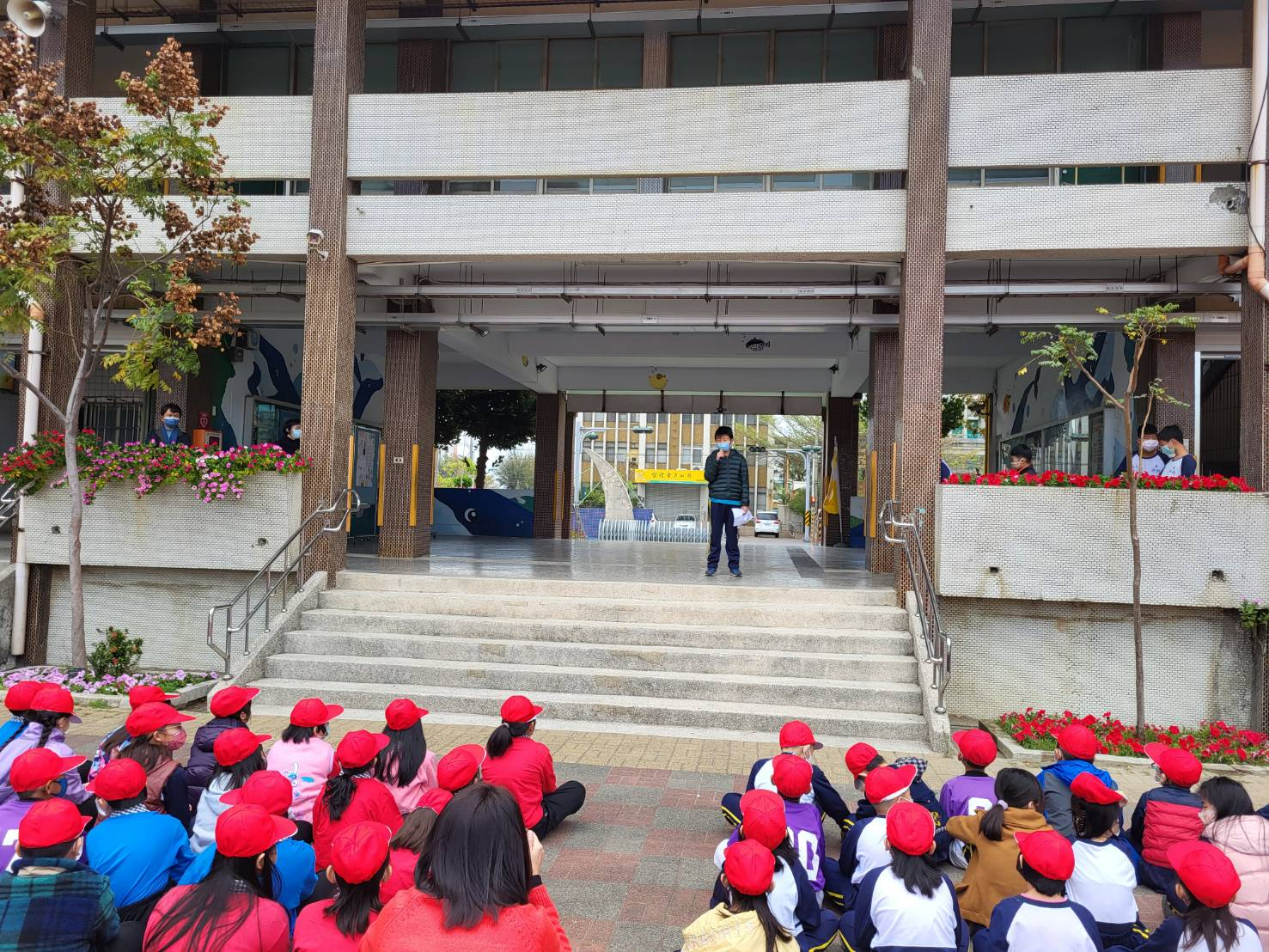 宣導回收二手制服、光碟片及舊電池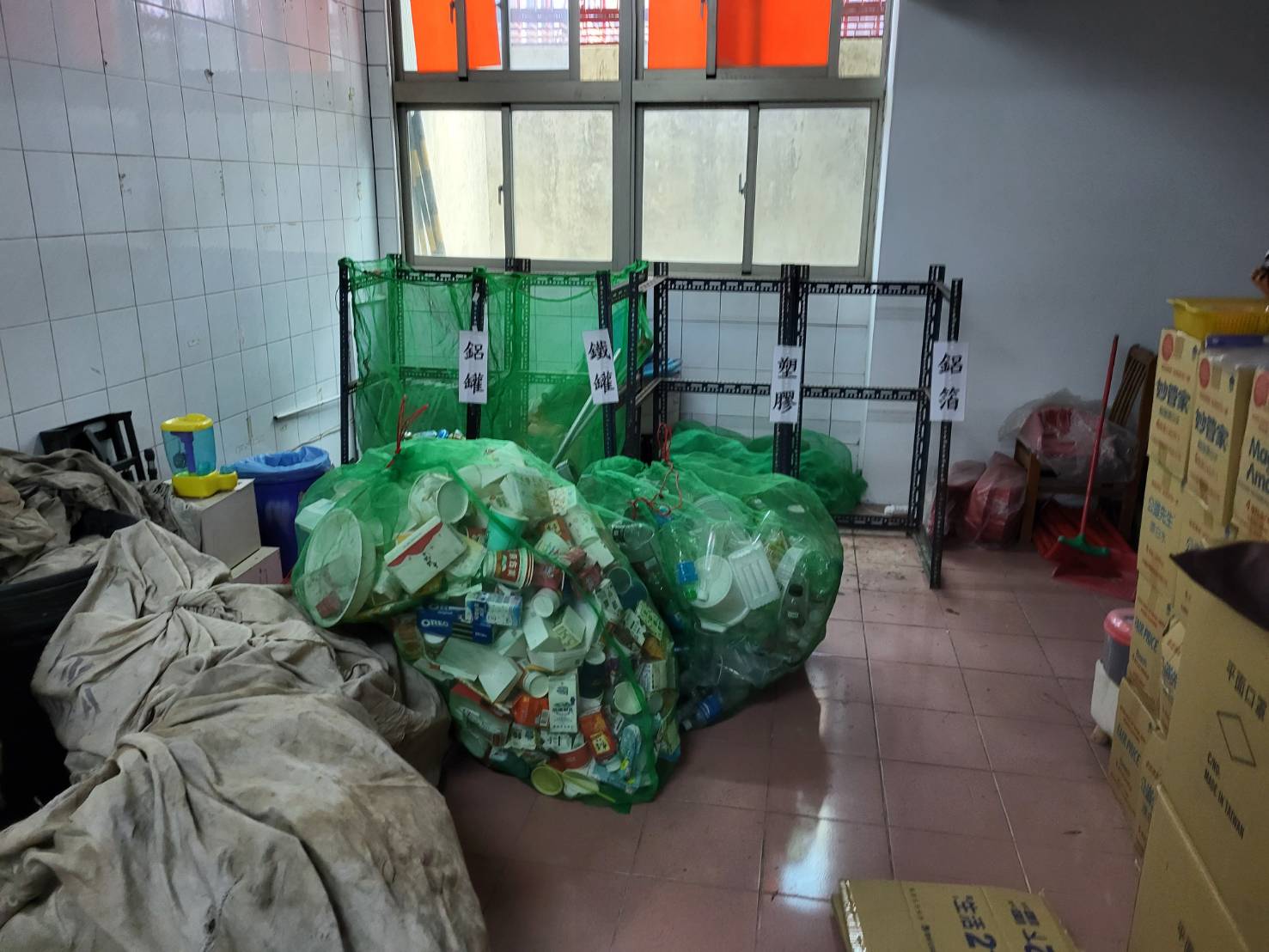 設有資源回收室 落實資源回收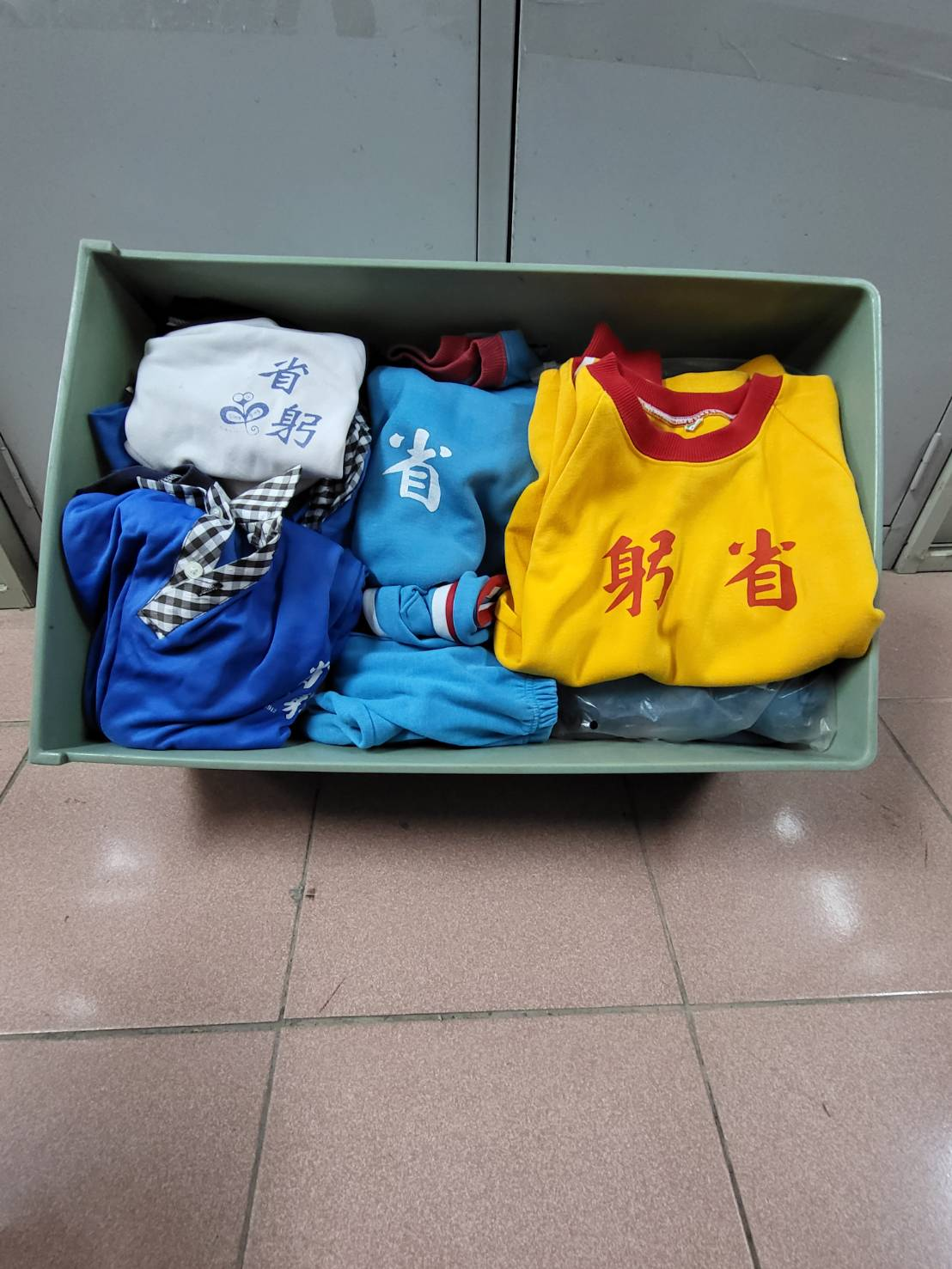 二手衣物供弱勢學生使用